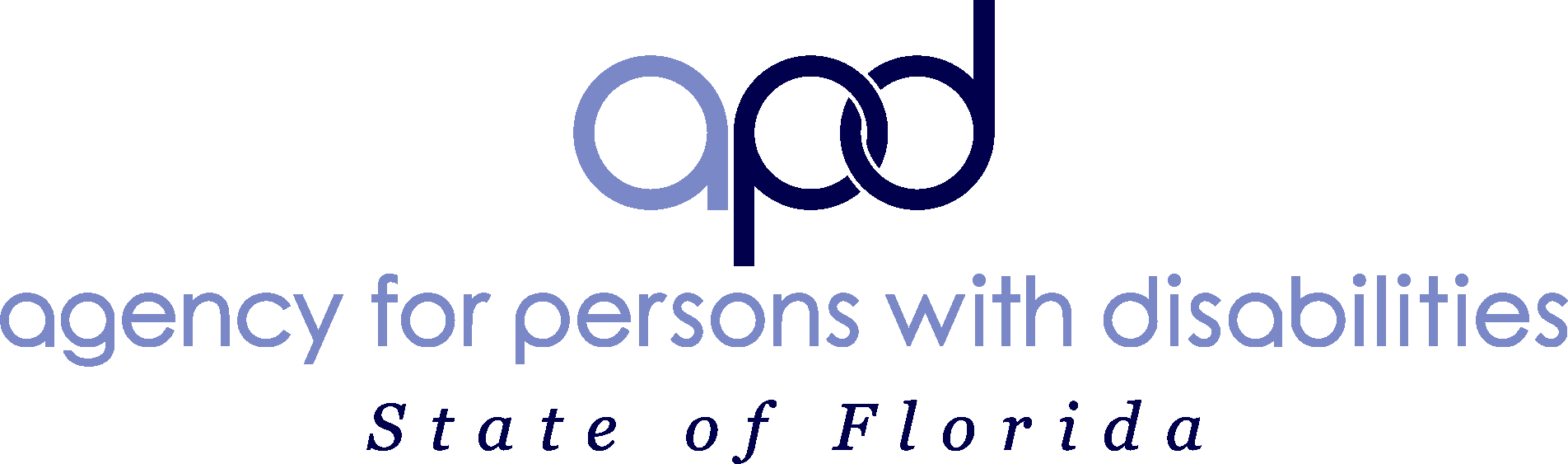 Date:       CLIENT INFORMATIONGeneral Information	Legal Representative for APD ServicesSUPPORTED EMPLOYMENT PROVIDER INFORMATIONGeneral InformationEMPLOYMENT INFORMATIONPrimary Job Second Job Please complete the section below for clients who have a second job OR select N/A          Job LossIf the primary job was lost, specify the reason:    If Other is selected, please describe:      Previous Work RecordIMPLEMENTATION PLAN NATURAL SUPPORTSSUPPORTED EMPLOYMENT SERVICES FADING PLANModel of SE Services:                                                          Date SE Services Began:       Phase 1 Job Development – Proof of Fading Progression (If APD-funded)Complete the table below if phase 1 job development was APD-funded. If not, leave blank and select N/A    Phase 2 Follow-Along – Proof of Fading Progression Employment Supports during Phase 2 Received from:  If Other was selected, please list the source:       (Complete the table below if the client has received more than a year of service for the same job. If this is the first year of service, leave blank.)EMPLOYMENT ACCOMMODATIONSPlease check all that apply.If Other is selected, please describe:      TRANSPORTATIONEMPLOYEE PERFORMANCE & CAREER ADVANCEMENT Client’s Periodic Performance Review  Career Interests & Future PlanningLong-Term Career Goal(s):       Type of work preferred by client:       Method for assuring that client is informed of choice:       SOCIAL SECURITY ADMINISTRATION INFORMATIONRepresentative Payee InformationDoes the client have a representative payee (person legally responsible for reporting wages)?   Social Security Administration (SSA) Benefits InformationSSA Work IncentivesSelect all applicable SSA Work Incentives:If Other is selected, please describe:      Complete the table below for all applicable work incentives.Notes on Reporting of Wages and Work IncentivesWho is responsible for reporting wages and work incentives on a monthly and quarterly basis?      Notes:      AGENCY SUPPORTS Waiver Support Coordinator (WSC)Vocational Rehabilitation (VR)Agency for Persons with Disabilities (APD)Important Dates SIGNATURESAll involved parties of Supported Employment services shall comply with the requirements found in the Medicaid Waiver Services Coverage and Limitations Handbook. The signatures below affirm that the client is aware of his or her rights and is providing informed consent to participate in the Supported Employment Program as described above.First Name:       Last Name:       Date of Birth:       iConnect ID:       Street:       City:       State:                                              Zip Code:       Telephone:      Email:                                                                         Emergency Contact Name:       Emergency Contact Telephone:       Highest Level of Education: Highest Level of Education: Date Education Completed:      Check here if date is unknown:  Is the client their own legal representative?  Is the client their own legal representative?  Legal Rep First Name:       Legal Rep Last Name:       Street:       City:       State:    Zip Code:       Telephone:       Email:       Provider Name:       Provider Address:       City:       State:    Zip Code:       Zip Code:       Services Provided:  Services Provided:  Are you also a VR provider?  Supported Employment Coach (SEC) Name:       Back-up Coach Name:       SEC Email:       Back-up Coach Email:       SEC Telephone:      Back-up Coach Telephone:      Is the SEC a subcontractor?  Is the SEC a subcontractor?  Current Business/Employer’s Name:       Current Business/Employer’s Name:       Business Address:       City:       State:                                          Zip Code:      On-site Contact’s Name:        On-site Contact’s Position:       On-site Contact’s Telephone:       On-site Contact’s Email:       Date Hired:       Client’s Position:       Hourly Wage: $      Hours Worked Weekly:    Has the client received a promotion on this job?          Date of Last Promotion:      Type of Promotion received (check all that apply):   Performance-based      Monetary/Raise      New Position    If new position received, what was the title of the previous position?      Has the client received a promotion on this job?          Date of Last Promotion:      Type of Promotion received (check all that apply):   Performance-based      Monetary/Raise      New Position    If new position received, what was the title of the previous position?      Select All Benefits Received by the client:Vacation Pay       Sick Leave       Retirement       Health Insurance       Other  If Other is selected, please describe:       Select All Benefits Received by the client:Vacation Pay       Sick Leave       Retirement       Health Insurance       Other  If Other is selected, please describe:       Employment Supports Received for This Job: If Other is selected, please describe:       Employment Supports Received for This Job: If Other is selected, please describe:       Current Business/Employer’s Name:       Current Business/Employer’s Name:       Business Address:       City:       State:                                          Zip Code:      On-site Contact’s Name:        On-site Contact’s Position:       On-site Contact’s Telephone:       On-site Contact’s Email:       Date Hired:       Client’s Position:       Hourly Wage: $      Hours Worked Weekly:    Has the client received a promotion on this job?          Date of Last Promotion:      Type of Promotion received (check all that apply):   Performance-based      Monetary/Raise      New Position    If new position received, what was the title of the previous position?      Has the client received a promotion on this job?          Date of Last Promotion:      Type of Promotion received (check all that apply):   Performance-based      Monetary/Raise      New Position    If new position received, what was the title of the previous position?      Select All Benefits Received by the client:Vacation Pay       Sick Leave       Retirement       Health Insurance       Other  If Other is selected, please describe:       Select All Benefits Received by the client:Vacation Pay       Sick Leave       Retirement       Health Insurance       Other  If Other is selected, please describe:       Employment Supports Received for This Job: If Other is selected, please describe:       Employment Supports Received for This Job: If Other is selected, please describe:       Previous EmployersDates of Employment(Begin/End Dates)PositionHours WorkedWeekly1.       2.       3.       4.       5.       6.       7.       8.       What I Want to Accomplish this Year Employment Goal(s) What I Want to Accomplish this Year Employment Goal(s) What I Want to Accomplish this Year Employment Goal(s) Short-Term Objectives to Reach Goal(s)Level of Support & Training Needed to Meet Each ObjectiveProjected Date of Completion1.       2.       3.       4.       5.       6.       Method(s) Used for Data CollectionMethod(s) Used for Data CollectionMethod(s) Used for Data CollectionFollow-up Complete at the end of service year Follow-up Complete at the end of service year Follow-up Complete at the end of service year Have the employment goal(s) and objectives been met?    Yes       No Have the employment goal(s) and objectives been met?    Yes       No Have the employment goal(s) and objectives been met?    Yes       No If no, what measures are being taken?      If no, what measures are being taken?      If no, what measures are being taken?      Plan to Increase Natural Supports in the WorkplacePlan to Increase Natural Supports in the WorkplacePlan to Increase Natural Supports in the WorkplacePlan to Increase Natural Supports in the WorkplaceType of Natural SupportsName of Supporting Person(First and Last)RelationshipTelephoneFollow-up Document attempts made to increase natural supports throughout the service year (update as needed).Follow-up Document attempts made to increase natural supports throughout the service year (update as needed).Follow-up Document attempts made to increase natural supports throughout the service year (update as needed).Follow-up Document attempts made to increase natural supports throughout the service year (update as needed).Plan for Fading SE ServicesProjected Service Period (Begin/End Dates)Employment Supports during Phase 1 Received from:  If Other was selected, please list the source:       Dates of Job Development:  Begin Date:             End Date:              Total # of Months in Job Development:          MM/YY# SE Units Provided (Proof of fading progression)Amount Billed (for SE Services)Justification(If in Job Development more than 3 months, justification is required)Month 1$     Month 2$     Month 3$     Month 4$     Month 5$     Month 6$     Current Service YrMM/YY# SE Units Provided (Proof of fading progression)Amount Billed (for Follow-Along)JustificationMonth 1$     Month 2$     Month 3$     Month 4$     Month 5$     Month 6$     Month 7$     Month 8$     Month 9$     Month 10$     Month 11$     Month 12$     Year of  SE ServiceDate Range(MM/YY-MM/YY)# SE Units Provided(Monthly Average)Amount Billed (Monthly Average for Follow-along)Justification(If more than 3 years of Follow-along services were provided for one job, justification is required)$     $     $     $     Year 5$     Year 6$     Year 7$     Customized Position  Personal Care AssistanceEquipment ModificationSubsidy Flexible Work ScheduleSpecial ConditionModified Production QuotaTransportationOtherTransportation Provider Name:       Transportation Contact Telephone:       Transportation Paid By:  Performance Review NotesDate of ReviewSatisfactory?Satisfactory?Satisfactory?Satisfactory?SEC’s InitialsYes       NoYes       NoYes         NoYes       NoRepresentative Payee Name:       Representative Payee Telephone:       Supplemental Security Income (SSI):  Supplemental Security Income (SSI):  SSI Contact Name:       SSI Contact Telephone:      Reporting Method:  Reporting Method:  Social Security Disability Insurance (SSDI):  Social Security Disability Insurance (SSDI):  SSDI Contact Name:       SSDI Contact Telephone:      Reporting Method:           Reporting Method:           Have Social Security benefits ended due to employment?    If so, when? Enter a dateIs the client receiving continued Medicaid eligibility covered under the 2019 Working People with Disability Legislation?   Have Social Security benefits ended due to employment?    If so, when? Enter a dateIs the client receiving continued Medicaid eligibility covered under the 2019 Working People with Disability Legislation?   Blind Work ExpenseSpecial ConditionsExtended Period of EligibilitySubsidyIRWETrial Work PeriodPASSUnsuccessful Work AttemptPESSOtherSEIEApplicable Work IncentivesUtilized?Utilized?Utilized?Utilized?Reason for use or justification for non-useYes       NoYes       NoYes         NoYes       NoYes       NoYes       NoSupport Coordination Agency Name:       Support Coordination Agency Name:       Agency Telephone:       Agency Fax Number:       WSC First Name:       WSC Last Name:       WSC Telephone:       WSC Email:       VR Counselor First Name:      Last Name:       VR Counselor Telephone:       VR Counselor’s Email:       Employment Liaison First Name:       EL Last Name:       EL Telephone:      EL Email:       Support Plan meeting date:       Support Plan effective date:       ESP effective date (Must be within 30 days of effective date of support plan):       Date copy of ESP provided to client’s Support Coordinator (SC):       ESP delivery method to Support Coordinator:  Date copy of ESP provided to client or legal representative:       ESP delivery method to client or legal representative:  VR approval date:       VR denial date:       Reason for VR denial (if known):          Denial reason: unknown                                                                                                                                                Client’s Signature:Date:  Employment Specialist’s (SEC’s) Signature:Date:  Employment Services Supervisor’s Signature (if applicable):Date:  